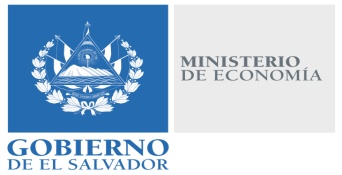 La Dirección General de Estadísticas y Censos, (DIGESTYC)  en atención  a sus requerimientos,  fue entregada la información al ciudadano, envió documento en formato Excel  Lic. Laura QuintanillaOficial de InformaciónMINISTERIO DE ECONOMÍA REPÚBLICA DE EL SALVADOR, C.A.Alameda Juan Pablo II y Calle Guadalupe Edificio Cl - C2, Centro de Gobierno. San SalvadorTeléfonos (PBX): (503) 2590-5600www.minec.gob.sv